ZADARSKA ŽUPANIJAOSNOVNA ŠKOLA BENKOVAC ŠKOLSKI ODBORKLASA:       007-04/23-02/10                                                                                                                                             URBROJ:     2198-1-20-23-3      Benkovac, 14. srpnja 2023. godine Na temelju članka 10. Zakona o pravu na pristup informacijama („Narodne novine“, 25/13, 85/15, 69/22)  Osnovna škola Benkovac objavljuje:ZAKLJUČKESA 20. E-SJEDNICE ŠKOLSKOG ODBORA Sjednica je održana 20. lipnja 2023. od 09:00 do 12:00 sati elektronskim putem na način da su članovi svoja očitovanja dostavljali preko e-maila.DNEVNI REDPrijedlog dnevnog reda: Usvajanje zapisnika s prethodne sjednice Školskog odboraDavanje suglasnosti za usvajanje polugodišnjeg financijskog izvješćaDavanje suglasnosti na izvršenje polugodišnjeg financijskog izvješćaDavanje suglasnosti na usvajanje Pravilnika o izmjeni i dopuni Pravilnika o provedbi postupka jednostavne nabaveZAKLJUČCIZapisnik sa 19. e-sjednice Školskog odbora usvojen je jednoglasno.Dana je suglasnost za usvajanje polugodišnjeg financijskog izvješćaDana je suglasnost za izvršenje polugodišnjeg financijskog izvješćaDana je suglasnost za usvajanje Pravilnika o izmjeni i dopuni Pravilnika o provedbi postupka jednostavne nabave (izmjena iznosa u kunama u iznos u eurima)Sjednica je završila u 12:00 sati.Predsjednik  Školskog odboraVedran Utković, dipl.učitelj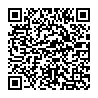 